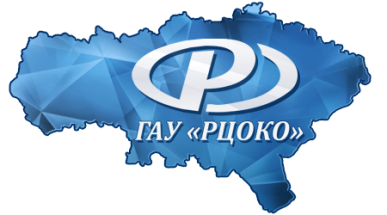 ГОСУДАРСТВЕННОЕ АВТОНОМНОЕ УЧРЕЖДЕНИЕ 
САРАТОВСКОЙ ОБЛАСТИ«РЕГИОНАЛЬНЫЙ ЦЕНТР ОЦЕНКИ КАЧЕСТВА ОБРАЗОВАНИЯ»233. Советский муниципальный район.Результаты единого государственного экзамена (ЕГЭ)Для участия в ЕГЭ 2023 года в Советском муниципальном районе были зарегистрированы 85 участников из 6 образовательных организаций, что составляет 100% от общего количества обучающихся. Выпускники района не принимали участие в ЕГЭ по немецкому, французскому, испанскому и китайскому языкам. В общей сложности было сдано 299 человеко-экзаменов.Процент недостижения минимального порога увеличился в районе по  3 из 12 предметов: по математике профильного уровня (на 2,1%), обществознанию (на 16,7%) и истории (на 5,5%). Этот же показатель сократился: физике  (на 25,6%), химии (на 13,5%), информатике и ИКТ (на 2,8%), биологии (на 10,2%), немецкому языку (на 100%). По русскому языку, географии, литературе, английскому языку не было выпускников, не преодолевших минимальный порог, за три последних года.Рис.1 Динамика процента выпускников, не достигших минимального порога по предметам ЕГЭ.По русскому языку для получения аттестата о среднем общем образовании минимальный порог в 24 балла преодолели все участники, однако один участник из СОШ № 1 р.п.Степное не преодолел минимальный порог в 36 баллов для поступления по программам бакалавриата и специалитета в образовательные организации высшего профессионального образования.В трех образовательных организациях (СОШ р.п. Советское, СОШ р.п.Пушкино, СОШ с. Мечетное) средний показатель недостижения минимального порогового балла по всем предметам превышает средний показатель по району (11,4%).Выпускники СОШ с.Золотая Степь не прошли минимальный порог по обществознанию (28,6%).Не набрали минимальные баллы по двум предметам выпускники из СОШ №1 р.п. Степное (информатика и ИКТ – 14,3%, обществознание – 26,7%).Не справились с экзаменами по трем предметам выпускники из двух общеобразовательных организаций: «Лицей» р.п. Степное (профильная математика – 8,3%, физика – 16,7%, обществознание – 33,3%) и СОШ р.п.Советское (математика профильного уровня – 20%, физика – 33,3%, обществознание – 33,3%).В СОШ с. Мечетное выпускники не перешли минимальный порог по четырем предметам: информатика и ИКТ (50%), биология (33,3%),история (50%), обществознание (33,3%).Не справились с экзаменами по пяти предметам выпускники из СОШ р.п. Пушкино (профильная математика – 50%, химия – (50%), биология (50%), история (33,3%), обществознание (60,0%).Наибольшая доля недостижения минимального порога в разрезе предметов (вне зависимости от числа участников экзамена): математика профильного уровня – СОШ р.п. Пушкино (50%), Советский район – 10,3%, Саратовская область – 8,17%; физика – СОШ р.п. Советское (33,3%), Советский район – 15,4%, Саратовская область –5,85 %; химия – СОШ р.п. Пушкино (50%), Советский район – 25%, Саратовская область – 18,01%; информатика и ИКТ – СОШ с. Мечетное (50%), Советский район – 15,4%, Саратовская область – 11,5%; биология – СОШ р.п. Пушкино (50%), Советский район – 27,3%, Саратовская область – 18,44%;история – СОШ с.Мечетное (50%), Советский район – 10,5%, Саратовская область – 7,77%; обществознание – СОШ р.п. Пушкино (60%), Советский район – 33,3%, Саратовская область – 21,17%;В 2023 году участники ЕГЭ Советского муниципального района получили свыше 80 баллов по 5 предметам: русскому языку, биологии, истории, английскому языку, обществознанию.Лидеры по проценту высокобалльников:- по русскому языку – СОШ с.Мечетное (22,2%);- по биологии – СОШ с.Мечетное (33,3%);- по истории – «Лицей» р.п. Степное (33,3%);- по английскому языку – (100,0%, 1 участник);- по обществознанию – СОШ р.п. Советское (16,7%).По результатам ЕГЭ 100 баллов не получил ни один выпускник Советского муниципального района. По итогам 2023 года в Советском районе 10 выпускников из 5 учреждений получили аттестат с отличием (из них 5 выпускников (50%) набрали менее 70 баллов и 1 выпускник, набравший менее 50 баллов по одному из предметов ЕГЭ): 	МБОУ - «Лицей» р.п. Степное – 3 выпускника (из них 2 выпускника набрали менее 70 баллов по одному из предметов ЕГЭ);	МБОУ СОШ №1 р.п. Степное – 3 выпускника (из них 1 выпускник набрал менее 70 баллов по одному из предметов ЕГЭ);МАОУ СОШ с. Золотая Степь – 1 выпускник и набрал менее 70 баллов по одному из предметов ЕГЭ;МБОУ СОШ р.п. Советское – 2 выпускника (1 выпускник набрал менее 50 баллов по одному из предметов ЕГЭ);МБОУ СОШ с. Мечетное – 1 выпускник набрал менее 70 баллов по одному из предметов ЕГЭ.	По результатам ЕГЭ в 2023 году получили аттестат все выпускники Советского района.Итоговое сочинение в Советском муниципальном районе писали 85 выпускников образовательных организаций. Работы всех участников оценены положительно – «зачет».Результаты государственной итоговой аттестации в 9 классах. В Государственной итоговой аттестации 2023 года в форме ОГЭ в Советском районе приняли участие 223 выпускников из 7 образовательных организаций.Выпускники принимали участие в государственной итоговой аттестации в форме ОГЭ по двум обязательным предметам (русский язык и математика), а также по предметам по выбору.  В общей сложности было сдано 1044 человеко-экзаменов.В 2023 году в Советском районе не преодолели порог 2 обучающихся из;МАОУ – СОШ № 1 р.п. Степное Советского района Саратовской области и МБОУ – СОШ р.п. Советское Советского района Саратовской области. Были «не допущены» до ГИА 9 – 2 выпускника из МБОУ – СОШ р.п. Пушкино Советского района Саратовской области.В итоговом собеседовании принимали участие 221 учащихся, все получили «зачет».Динамика распределения по отметкам по итогам ГИА-9
в 2021, 2022 и 2023г.г.Таблица 1В 2021 году ОГЭ проводился по математике и русскому языку.Результаты региональных проверочных работ (РПР)Таблица 2 В 2019-2020 учебном году второй этап РПР не проводился в связи с карантинными мероприятиями в Саратовской области. В целом по результатам РПР 2021-2022 года наблюдается увеличение количества участников, получивших неудовлетворительный результат на 19%.По результатам РПР 2022-2023 года наблюдается повышение количества участников, получивших неудовлетворительный результат на 24,8%.Результаты всероссийских проверочных работ (ВПР) 2023 годаТаблица 3ПредметКоличество «5», %Количество «5», %Количество «5», %Количество «4», %Количество «4», %Количество «4», %Количество «3», %Количество «3», %Количество «3», %Количество «2», %Количество «2», %Количество «2», %202120222023202120222023202120222023202120222023Русский язык14,014,913,736,037,432,950,047,253,400,50Математика7,43,13,220,931,821,871,664,174,51,00,5Физика05,638,127,861,966,600Химия37,540,037,520,025,040,000Информатика6,94,733,331,459,763,900Биология6,51,930,626,462,971,700География11,012,043,229,644,158,41,70Английский язык66,7100033,3000Обществознание5,42,235,928,557,667,91,11,4История0037,520,050,080,012,50Литература00,575,016,725,033,3002020-2021 учебный год2020-2021 учебный год2020-2021 учебный год2020-2021 учебный год2020-2021 учебный год2020-2021 учебный год2020-2021 учебный год2020-2021 учебный год2020-2021 учебный год1 этап5%4%3%2%136 участник75,11511,06245,65238,22 этап5%4%3%2%205 участника31,54722,97436,18139,52021-2022 учебный год2021-2022 учебный год2021-2022 учебный год2021-2022 учебный год2021-2022 учебный год2021-2022 учебный год2021-2022 учебный год2021-2022 учебный год2021-2022 учебный год1 этап5%4%3%2%169 участников42,41911,210863,93822,52 этап5%4%3%2%171 участников21,23017,56839,87141,52022-2023 учебный год2022-2023 учебный год2022-2023 учебный год2022-2023 учебный год2022-2023 учебный год2022-2023 учебный год2022-2023 учебный год2022-2023 учебный год2022-2023 учебный год1 этап5%4%3%2%198 участников146,94120,89749,04623,32 этап5%4%3%2%210 участников73,32913,82934,810148,1Учебный предметКачество знаний, %Качество знаний, %Качество знаний, %Качество знаний, %Качество знаний, %Качество знаний, %Качество знаний, %Качество знаний, %Качество знаний, %Качество знаний, %Учебный предмет4 класс4 класс5 класс5 класс6 класс6 класс7 класс7 класс8 класс8 классУчебный предметСаратовская область Советский муниципальный районСаратовская область Советский муниципальный районСаратовская область Советский муниципальный районСаратовская область Советский муниципальный районСаратовская область Советский муниципальный районРусский язык61,6259,3951,9951,6447,4857,9141,3547,5046,1248,64Математика72,3973,3654,8055,4340,0956,3637,5344,3831,3938,31Учебный предметУспеваемость, %Успеваемость, %Успеваемость, %Успеваемость, %Успеваемость, %Успеваемость, %Успеваемость, %Успеваемость, %Успеваемость, %Успеваемость, %Учебный предмет4 класс4 класс5 класс5 класс6 класс6 класс7 класс7 класс8 класс8 классУчебный предметСаратовская область Советский муниципальный районСаратовская область Советский муниципальный районСаратовская область Советский муниципальный районСаратовская область Советский муниципальный районСаратовская область Советский муниципальный районРусский язык95,5498,6990,6495,0588,6095,4888,3893,5087,6191,82Математика97,7498,6992,7795,4389,7494,5590,6394,9090,7292,04